Guía Artes VisualesNB6¿Cómo hacer Papel Maché en casa?Antes de comenzar…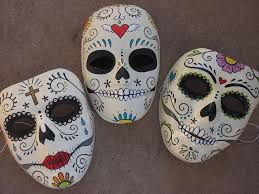 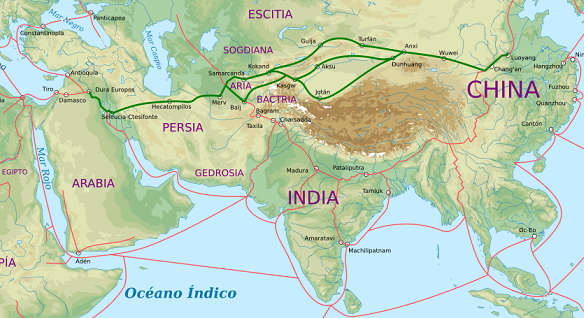 Guía Artes Visuales¿Cómo hacer Papel Maché en casa?Materiales para nuestro Papel Maché casero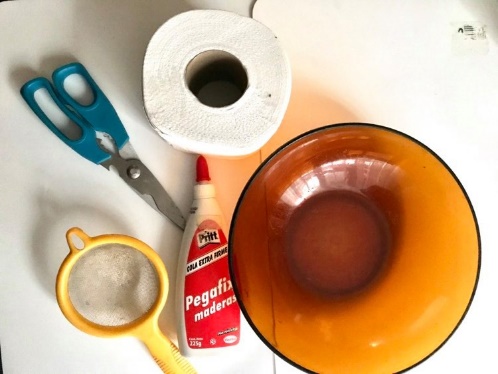 Ahora sí… ¡MANOS A LA OBRA!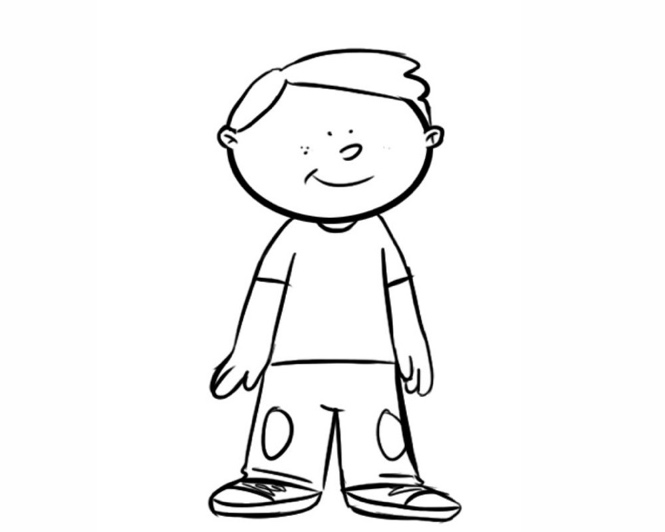 Guía Artes Visuales¿Cómo hacer Papel Maché en casa?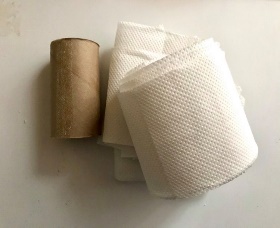 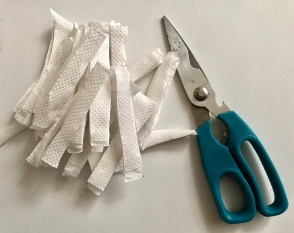 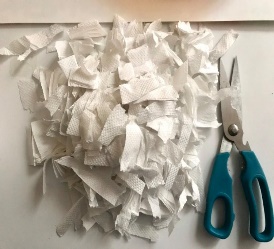 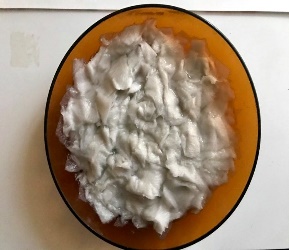 NOTA: Si quieres puedes usar papel de diario, pero debes dejarlo mucho más tiempo remojando (24 horas aproximadamente) para lograr la misma textura que el papel higiénico.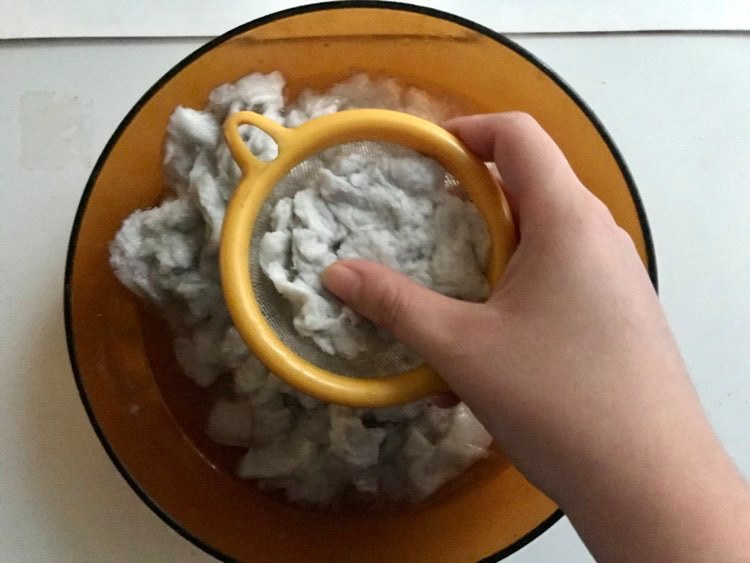 OJO: La idea es que quede lo más seco posible para evitar que salgan grietas en la figura final.Guía Artes Visuales¿Cómo hacer Papel Maché en casa?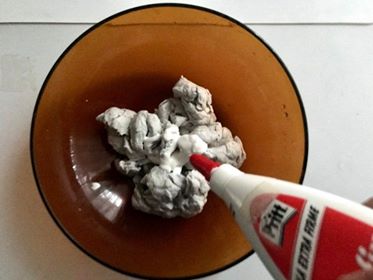 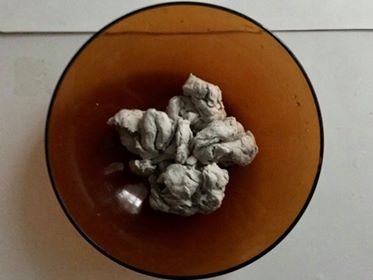 IMPORTANTEPara un rollo de papel higiénico entero se debe usar alrededor de 250 gramos de cola fría, es decir, un envase tamaño medio.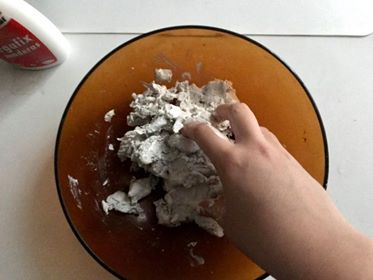 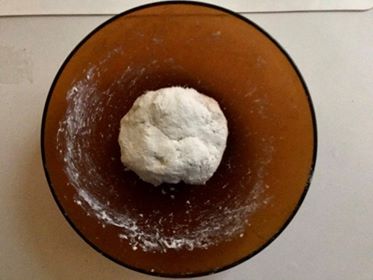 ¿Te gustó esta técnica?	¡MUCHAS GRACIAS POR TU ATENCIÓN!	Esta guía ha sido realizada por Camila Esparza, en el contexto de la Práctica Virtual de la Pedagogía en Artes Visuales de la Universidad Alberto Hurtado.	